المملكة العربية السعودية
        جامعة جازان
وكالة الجامعة للدراسات العليا والبحث العلمي
      عمادة البحث العلمي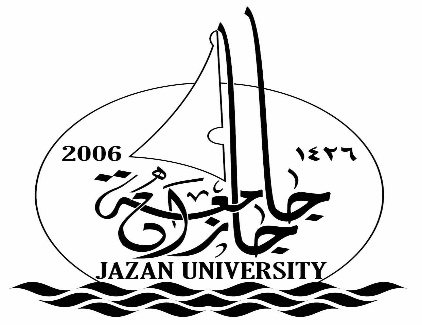 نموذج بيانات أجهزة معامل الجامعة1- المعلومات الاساسية2- الأجهزة والأدوات الرئيسية في المعمل (اسم المعمل)إرشادات عامة :يتم تعبئة هذا النموذج لكل معمل بالقسم إذا كان في القسم أكثر من معملاسم الكليةالقسماسم المعملماسم الجهازرقم التسلسلالعددحالة الجهازحالة الجهازحالة الجهازماسم الجهازرقم التسلسلالعدديعمليحتاج صيانةتالف12345678910